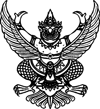 ประกาศ องค์การบริหารส่วนตำบลกำแพงเซาเรื่อง สอบราคาจ้างโครงการก่อสร้างห้องน้ำและอ่างล้างหน้าบริเวณเกาะทวดพลตาพันอิน หมู่ที่ ๕          องค์การบริหารส่วนตำบลกำแพงเซามีความประสงค์จะ สอบราคาจ้างโครงการก่อสร้างห้องน้ำและอ่างล้างหน้าบริเวณเกาะทวดพลตาพันอิน หมู่ที่ ๕ 
          ๑. ก่อสร้างห้องน้ำและอ่างล้างหน้าบริเวณเกาะทวดพลตาพันอิน ขนาดกว้าง ๒.๑๐ เมตร ยาว ๔.๘๐ เมตร
          ๒. ติดตั้งป้ายประชาสัมพันธ์โครงการแบบถาวร  จำนวน ๑ ป้าย
ราคากลางของงานก่อสร้างในการสอบราคาครั้งนี้เป็นเงินทั้งสิ้น ๑๔๕,๐๐๐.๐๐ บาท (หนึ่งแสนสี่หมื่นห้าพันบาทถ้วน)          ผู้มีสิทธิเสนอราคาจะต้องมีคุณสมบัติ ดังต่อไปนี้                   ๑. เป็นผู้มีอาชีพรับจ้างงานที่สอบราคาจ้าง ซึ่งมีผลงานก่อสร้างประเภทเดียวกัน ในวงเงินไม่น้อยกว่า ๗๒,๕๐๐.๐๐ บาท
                   ๒. ไม่เป็นผู้ที่ถูกระบุชื่อไว้ในบัญชีรายชื่อผู้ทิ้งงานของทางราชการและได้แจ้งเวียนชื่อแล้ว
                   ๓. ไม่เป็นผู้ได้รับเอกสิทธิ์หรือความคุ้มกัน ซึ่งอาจปฏิเสธไม่ยอมขึ้นศาลไทย เว้นแต่รัฐบาลของผู้เสนอราคาได้มีคำสั่งให้สละสิทธิ์ความคุ้มกันเช่นว่านั้น
                   ๔. เป็นผู้ที่ผ่านการคัดเลือกผู้มีคุณสมบัติเบื้องต้นในการจ้างขององค์การบริหารส่วนตำบลกำแพงเซา
                   ๕. ไม่เป็นผู้มีผลประโยชน์ร่วมกันกับผู้เสนอราคารายอื่นที่เข้าเสนอราคาให้แก่องค์การบริหารส่วนตำบลกำแพงเซา ณ  วันประกาศสอบราคา หรือไม่เป็นผู้กระทำการอันเป็นการขัดขวางการแข่งขันราคาอย่างเป็นธรรมในการสอบราคาจ้างครั้งนี้          กำหนดยื่นซองสอบราคา ในวันที่ ๑๐ กันยายน ๒๕๕๘ ถึงวันที่  ๒๓ กันยายน ๒๕๕๘ ตั้งแต่เวลา ๐๘.๓๐ น. ถึงเวลา ๑๖.๓๐ น. ณ กองคลังองค์การบริหารส่วนตำบลกำแพงเซา อำเภอเมือง จังหวัดนครศรีธรรมราช และในวันที่ ๒๔ กันยายน ๒๕๕๘ เวลา ๑๐.๐๐ - ๑๒.๐๐ น. ณ ศูนย์รวมข้อมูลข่าวสารการซื้อหรือการจ้างขององค์การบริหารส่วนตำบลระดับอำเภอ อำเภอเมือง จังหวัดนครศรีธรรมราช และกำหนดเปิดซองใบเสนอราคาในวันที่ ๒๕ กันยายน ๒๕๕๘ ตั้งแต่เวลา ๑๐.๓๐ น. เป็นต้นไป          ผู้สนใจติดต่อขอรับเอกสารสอบราคาจ้าง   ในราคาชุดละ ๑,๐๐๐.- บาทได้ที่ กองคลังองค์การบริหารส่วนตำบลกำแพงเซา อำเภอเมือง จังหวัดนครศรีธรรมราช ในวันที่ ๑๐ กันยายน ๒๕๕๘ ถึงวันที่ ๒๓ กันยายน ๒๕๕๘ ตั้งแต่เวลา ๐๘.๓๐ น. ถึงเวลา ๑๖.๓๐ น.  ดูรายละเอียดได้ที่เว็บไซต์ www.kampangsao.go.th หรือสอบถามทางโทรศัพท์หมายเลข ๐๗๕-๓๗๗๕๘๑ ในวันและเวลาราชการ
           ประกาศ ณ วันที่ ๑๐ กันยายน พ.ศ. ๒๕๕๘